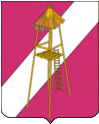 АДМИНИСТРАЦИЯ СЕРГИЕВСКОГО СЕЛЬСКОГО ПОСЕЛЕНИЯ КОРЕНОВСКОГО РАЙОНАПОСТАНОВЛЕНИЕ5 ноября  2014 года	                                                                                 №  140ст.СергиевскаяО признании утратившим силу постановления администрации Сергиевского сельского поселения Кореновского района от 04.05.2012 № 52 «Об утверждении порядка сбора отходов производства и потребления на территории Сергиевского сельского поселения  Кореновского района»С целью приведения муниципальных правовых актов администрации Сергиевского сельского поселения в соответствие с действующим законодательством, постановляю:1. Признать утратившим силу постановление администрации Сергиевского сельского поселения Кореновского района от 04.05.2012 № 52 «Об утверждении порядка сбора отходов производства и потребления на территории Сергиевского сельского поселения  Кореновского района»2. Постановление вступает в силу со дня официального обнародования.Исполняющий обязанностиглавы Сергиевского сельского поселения                                                                        Е.А.Горгоцкая
